TALENT CONSENT AND RELEASE FORM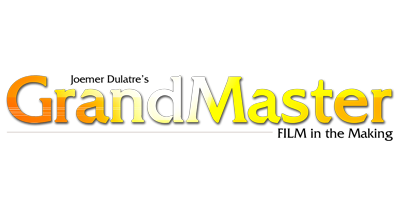 PRODUCTION COMPANY:                                                       PROJECT TITLE:	                			    	    FILMING LOCATION:  											 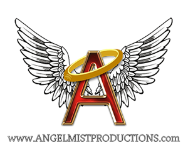 AngelMist Productions, LLC.                                 www.GRANDMASTERFILM.com			www.ANGELMISTPRODUCTIONS.com                                                                                                                               1.855.4WE.KNOW (493.5669) I have participated as indicated on the above motion picture, J.D.’s GRANDMASTER (the “Picture”). In consideration of my appearance in the Picture, and without any further consideration from you, I hereby grant permission to you to utilize my appearance in connection with the Picture in any and all manner and media and all rights of every kind and character whatsoever in perpetuity in and to my performance, appearance, name and/or voice and the results and proceeds thereof (the “Performance”) in connection with the Picture, and I hereby authorize AngelMist Production Company to photograph and record (on film, digital, video, tape, or otherwise), the Performance; to edit same at its discretion and to include it with the performance of others and with sound effects, special effects and music; to incorporate same into the Picture or other program or not; to use and to license others to use such recordings and photographs in any manner or media whatsoever, including without limitation unrestricted use for purposes of publicity, advertising and sales promotion; and to use my name, likeness, voice, biographic or other information concerning me in connection with the Picture, commercial tie-ups, merchandising, and for any other purpose. I further acknowledge that        AngelMist Production, LLC. Company owns all rights to the results and proceeds of my services rendered in connection herewith. I agree that my participation in the Picture may be edited in your sole discretion. I consent to use of my name, likeness, voice and biographical material about me in connection with Picture publicity and related institutional promotional purposes. I expressly release you, your agents, employees, licensees and assigns from and against any and all claims which I have or may have for invasion of privacy, defamation or any other cause of action arising out of production, distribution, broadcast or exhibition of the Picture.Talent Signature	                                                                                 Print name (please Print Eligibly for proper IMDB Credit)Phone	DateIF TALENT IS UNDER 18:I represent that I am a parent (guardian) of the minor who has signed the above release and I hereby agree that we shall both be bound thereby.Signature	Print name	Date